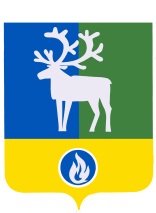 БЕЛОЯРСКИЙ РАЙОНХАНТЫ-МАНСИЙСКИЙ АВТОНОМНЫЙ ОКРУГ – ЮГРААДМИНИСТРАЦИЯ БЕЛОЯРСКОГО РАЙОНА                                                                                                                                       ПРОЕКТПОСТАНОВЛЕНИЕот  «___»  ______  20__ года						              № ___О внесении изменений в приложение к постановлению администрации Белоярского района от 31 октября 2018 года № 1050П о с т а н о в л я ю:1. Таблицу 5 «Перечень основных мероприятий муниципальной программы, объемы и источники их финансирования» изложить в редакции согласно приложению к настоящему постановлению.2. Опубликовать настоящее постановление в газете «Белоярские вести. Официальный выпуск».3. Настоящее постановление вступает в силу после его официального опубликования.4. Контроль за выполнением постановления возложить на заместителя главы Белоярского района Ващука В.А.Глава Белоярского районаС.П. МаненковПРИЛОЖЕНИЕк постановлению администрации Белоярского районаот «__» 20__ года №_____И З М Е Н Е Н И Я,вносимые в таблицу 5 муниципальной программы Белоярского района«Развитие транспортной системы Белоярского района»    «Таблица 5Перечень основных мероприятий муниципальной программы, объемы и источники их финансирования»Номер основного мероприятияНаименование основных мероприятий муниципальной программы (их связь с показателями муниципальной программы)Ответственный исполнитель, соисполнитель муниципальной программы Источники финансированияОбъем бюджетных ассигнований на реализацию муниципальной программы, (тыс.рублей)Объем бюджетных ассигнований на реализацию муниципальной программы, (тыс.рублей)Объем бюджетных ассигнований на реализацию муниципальной программы, (тыс.рублей)Объем бюджетных ассигнований на реализацию муниципальной программы, (тыс.рублей)Объем бюджетных ассигнований на реализацию муниципальной программы, (тыс.рублей)Объем бюджетных ассигнований на реализацию муниципальной программы, (тыс.рублей)Объем бюджетных ассигнований на реализацию муниципальной программы, (тыс.рублей)Объем бюджетных ассигнований на реализацию муниципальной программы, (тыс.рублей)Объем бюджетных ассигнований на реализацию муниципальной программы, (тыс.рублей)Номер основного мероприятияНаименование основных мероприятий муниципальной программы (их связь с показателями муниципальной программы)Ответственный исполнитель, соисполнитель муниципальной программы Источники финансированияВсегов том числев том числев том числев том числев том числев том числев том числев том числеНомер основного мероприятияНаименование основных мероприятий муниципальной программы (их связь с показателями муниципальной программы)Ответственный исполнитель, соисполнитель муниципальной программы Источники финансированияВсего2019 год2020 год2021 год2022 год2023 год2024 год2025 год2026-2030 годы12345678910111213Подпрограмма 1 «Развитие, совершенствование сети автомобильных дорог в Белоярском районе»Подпрограмма 1 «Развитие, совершенствование сети автомобильных дорог в Белоярском районе»Подпрограмма 1 «Развитие, совершенствование сети автомобильных дорог в Белоярском районе»Подпрограмма 1 «Развитие, совершенствование сети автомобильных дорог в Белоярском районе»Подпрограмма 1 «Развитие, совершенствование сети автомобильных дорог в Белоярском районе»Подпрограмма 1 «Развитие, совершенствование сети автомобильных дорог в Белоярском районе»Подпрограмма 1 «Развитие, совершенствование сети автомобильных дорог в Белоярском районе»Подпрограмма 1 «Развитие, совершенствование сети автомобильных дорог в Белоярском районе»Подпрограмма 1 «Развитие, совершенствование сети автомобильных дорог в Белоярском районе»Подпрограмма 1 «Развитие, совершенствование сети автомобильных дорог в Белоярском районе»Подпрограмма 1 «Развитие, совершенствование сети автомобильных дорог в Белоярском районе»Подпрограмма 1 «Развитие, совершенствование сети автомобильных дорог в Белоярском районе»Подпрограмма 1 «Развитие, совершенствование сети автомобильных дорог в Белоярском районе»1.1.Строительство (реконструкция), капитальный ремонт и ремонт автомобильных дорог общего пользования местного значения(1.1-1.8) УКСВсего:185 251,237 519,837 309,727 116,115 000,013 000,07 900,87 900,839 504,01.1.Строительство (реконструкция), капитальный ремонт и ремонт автомобильных дорог общего пользования местного значения(1.1-1.8) УКСбюджет автономного округа28 651,128 651,10,00,00,00,00,00,00,01.1.Строительство (реконструкция), капитальный ремонт и ремонт автомобильных дорог общего пользования местного значения(1.1-1.8) УКСбюджет Белоярского района156 600,18 868,737 309,727 116,115 000,013 000,07 900,87 900,839 504,01.1.1Строительство (реконструкция) автомобильных дорог общего пользования местного значенияУКСВсего:1 981,00,00,01 981,00,00,00,00,00,01.1.1Строительство (реконструкция) автомобильных дорог общего пользования местного значенияУКСбюджет Белоярского района1 981,00,00,01 981,00,00,00,00,00,01.1.2.Ремонт автомобильных дорог общего пользования местного значенияУКС, УТиСВсего:185 251,237 519,837 309,725 135,115 000,013 000,07 900,87 900,839 504,01.1.2.Ремонт автомобильных дорог общего пользования местного значенияУКС, УТиСбюджет автономного округа28 651,128 651,10,00,00,00,00,00,00,01.1.2.Ремонт автомобильных дорог общего пользования местного значенияУКС, УТиСбюджет Белоярского района156 600,18 868,737 309,725 135,115 000,013 000,07 900,87 900,839 504,0 Итого по подпрограмме 1 Итого по подпрограмме 1 Итого по подпрограмме 1Всего:185 251,237 519,837 309,727 116,115 000,013 000,07 900,87 900,839 504,0 Итого по подпрограмме 1 Итого по подпрограмме 1 Итого по подпрограмме 1бюджет автономного округа28 651,128 651,10,00,00,00,00,00,00,0 Итого по подпрограмме 1 Итого по подпрограмме 1 Итого по подпрограмме 1бюджет Белоярского района156 600,18 868,737 309,727 116,115 000,013 000,07 900,87 900,839 504,0Подпрограмма 2 «Организация транспортного обслуживания населения Белоярского района»Подпрограмма 2 «Организация транспортного обслуживания населения Белоярского района»Подпрограмма 2 «Организация транспортного обслуживания населения Белоярского района»Подпрограмма 2 «Организация транспортного обслуживания населения Белоярского района»Подпрограмма 2 «Организация транспортного обслуживания населения Белоярского района»Подпрограмма 2 «Организация транспортного обслуживания населения Белоярского района»Подпрограмма 2 «Организация транспортного обслуживания населения Белоярского района»Подпрограмма 2 «Организация транспортного обслуживания населения Белоярского района»Подпрограмма 2 «Организация транспортного обслуживания населения Белоярского района»Подпрограмма 2 «Организация транспортного обслуживания населения Белоярского района»Подпрограмма 2 «Организация транспортного обслуживания населения Белоярского района»Подпрограмма 2 «Организация транспортного обслуживания населения Белоярского района»Подпрограмма 2 «Организация транспортного обслуживания населения Белоярского района»2.1.Создание условий для предоставления транспортных услуг, организации транспортного обслуживания населения Белоярского района (2.1-2.3), в том числе:УТиСбюджет Белоярского района697 823,761 910,565 575,467 532,817 664,419 060,366 582,966 582,9332 914,52.1.1.Воздушным транспортомУТиСбюджет Белоярского района362 556,732 296,634 904,036 300,26 655,97 619,134 968,734 968,7174 843,52.1.2.Автомобильным транспортомУТиСбюджет Белоярского района258 790,023 414,124 449,025 035,04 563,04 737,825 227,325 227,3126 136,52.1.3.Водным транспортомУТиСбюджет Белоярского района57 176,74 623,94 646,44 558,64 740,94 930,64 810,94 810,924 054,52.1.4.Содержание вертолетных площадокУТиСбюджет Белоярского района19 300,31 575,91 576,01 639,01 704,61 772,81 576,01 576,07 880,0Итого по подпрограмме 2Итого по подпрограмме 2Итого по подпрограмме 2бюджет Белоярского района697 823,761 910,565 575,467 532,817 664,419 060,366 582,966 582,9332 914,5Подпрограмма 3 «Повышение безопасности дорожного движения в Белоярском районе»Подпрограмма 3 «Повышение безопасности дорожного движения в Белоярском районе»Подпрограмма 3 «Повышение безопасности дорожного движения в Белоярском районе»Подпрограмма 3 «Повышение безопасности дорожного движения в Белоярском районе»Подпрограмма 3 «Повышение безопасности дорожного движения в Белоярском районе»Подпрограмма 3 «Повышение безопасности дорожного движения в Белоярском районе»Подпрограмма 3 «Повышение безопасности дорожного движения в Белоярском районе»Подпрограмма 3 «Повышение безопасности дорожного движения в Белоярском районе»Подпрограмма 3 «Повышение безопасности дорожного движения в Белоярском районе»Подпрограмма 3 «Повышение безопасности дорожного движения в Белоярском районе»Подпрограмма 3 «Повышение безопасности дорожного движения в Белоярском районе»Подпрограмма 3 «Повышение безопасности дорожного движения в Белоярском районе»Подпрограмма 3 «Повышение безопасности дорожного движения в Белоярском районе»3.1.Создание условий для обеспечения безопасности дорожного движения (3.1-3.5)УТиСбюджет Белоярского района606 075,349 329,852 235,952 934,151 588,251 588,249 771,349 771,3248 856,53.1.1.Ремонт технических средствУТиСбюджет Белоярского района47 033,95 061,53 820,83 802,03 802,03 802,03 820,83 820,819 104,03.1.2.Содержание автомобильных дорог*УТиСбюджет Белоярского района559 041,444 268,348 415,149 132,147 786,247 786,245 950,545 950,5229 752,5Итого по подпрограмме 3Итого по подпрограмме 3Итого по подпрограмме 3бюджет Белоярского района606 075,349 329,852 235,952 934,151 588,251 588,249 771,349 771,3248 856,5 Итого по муниципальной программе Итого по муниципальной программе Итого по муниципальной программеВсего:1 489 150,2148 760,1155 121,0147 583,084 252,683 648,5124 255,0124 255,0621 275,0 Итого по муниципальной программе Итого по муниципальной программе Итого по муниципальной программебюджет автономного округа28 651,128 651,10,00,00,00,00,00,00,0 Итого по муниципальной программе Итого по муниципальной программе Итого по муниципальной программебюджет Белоярского района1 460 499,1120 109,0155 121,0147 583,084 252,683 648,5124 255,0124 255,0621 275,0